Российская  ФедерацияГЛАВА  МУНИЦИПАЛЬНОГО ОБРАЗОВАНИЯ  ГОНЖИНСКОГО СЕЛЬСОВЕТА МАГДАГАЧИНСКОГО РАЙОНА АМУРСКОЙ ОБЛАСТИП О С Т А Н О В Л Е Н И Е « 12 » января 2016 года №  02с. Гонжа       В соответствии с Правилами землепользования и застройки муниципального образования Гонжинского сельсовета принятого решением сессии Гонжинского сельского Совета народных депутатов от 21.05.2013 г. № 47 и руководствуясь ст. 11.10 Земельного кодекса РФ п о с т а н о в л я ю:     1.  В п. 2. Внести изменения: земельному участку № 2, площадью 678 кв.м. – присвоить вид разрешенного использования: «для ведения огородничества», изменить на «вид разрешенного использования «приусадебный участок личного подсобного хозяйства»».     2.  Утвердить схему  расположения земельных   участков на кадастровом плане территории Гонжинского сельсовета категории земель «земли населенных пунктов», разрешенное использование: приусадебный участок личного подсобного хозяйства территориальная зона ПЗЗ: Ж-1 Зона жилой застройки первого типа, образовавшихся путем раздела ранее учтенного земельного участка с кадастровым номером 28:16:010602:38 на  территории  Магдагачинского  района в  с. Гонжа, ул.  Пионерская, 3.ИО Главы администрацииГонжинского сельсовета                                                Н.П.ГуренковаУТВЕРЖДЕНА					_____________________________________________________	                                                                                              (наименование документа об утверждении, включая						______________________________________________________							наименования органов государственной власти или	______________________________________________________						                          органов местного самоуправления, принявших______________________________________________________						                  решение об утверждении схемы или подписавших 						             соглашение о перераспределении земельных участков)						                  от ____________________№ _____________________________                                                                                                                                  Лист1Схема расположения земельных участков на кадастровом плане территории кадастрового квартала 28:16:010602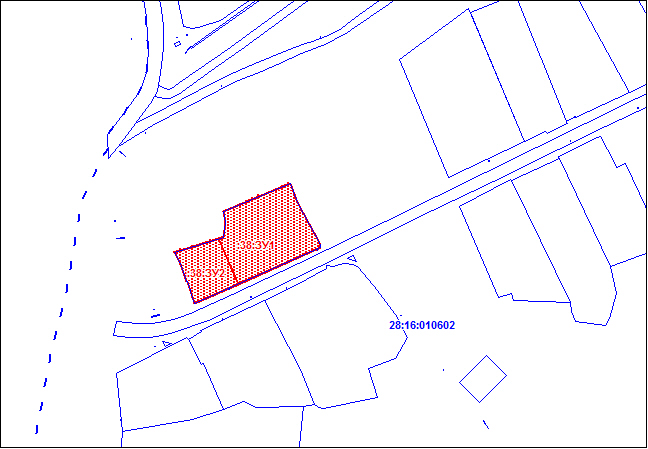 Оборотная сторона схемы расположения земельных участков на кадастровом плане территории кадастрового квартала 28:16:010602О внесении изменений в постановление главы муниципального образования Гонжинского сельсовета от  27.10.2015 г. №  51Кадастровый номер земельного участка: 28:16:010602:38:ЗУ1Кадастровый номер земельного участка: 28:16:010602:38:ЗУ1Кадастровый номер земельного участка: 28:16:010602:38:ЗУ1Площадь земельного участка: 1718 кв. м.Площадь земельного участка: 1718 кв. м.Площадь земельного участка: 1718 кв. м.Обозначение характерных точек границКоординаты, МСК-28Координаты, МСК-28Обозначение характерных точек границXY1231  825 738,61 3 145 330,782  825 751,85 3 145 366,803  825 741,53 3 145 370,404  825 718,75 3 145 381,355  825 717,11 3 145 381,58н 6  825 699,57 3 145 337,20н 7  825 724,02 3 145 327,778  825 724,61 3 145 330,139  825 732,78 3 145 331,86Условные обозначения:__________ - граница образуемого земельного участка__________ - граница участка по сведениям ГКН- - - - - - - - - - граница кадастрового квартала  :38:ЗУ1- обозначение образуемого земельного участка                                                   Система координат: МСК – 28, Масштаб 1: 2000Кадастровый номер земельного участка: 28:16:010602:38:ЗУ2Кадастровый номер земельного участка: 28:16:010602:38:ЗУ2Кадастровый номер земельного участка: 28:16:010602:38:ЗУ2Площадь земельного участка: 678  кв.м.Площадь земельного участка: 678  кв.м.Площадь земельного участка: 678  кв.м.Обозначение характерных точек границКоординаты, МСК-28Координаты, МСК-28Обозначение характерных точек границXY123:ЗУ2(1):ЗУ2(1):ЗУ2(1)10  825 718,09 3 145 304,04н 7  825 724,02 3 145 327,77н 6  825 699,57 3 145 337,2011  825 690,17 3 145 313,4312  825 702,11 3 145 310,3513  825 702,34 3 145 309,6514  825 712,10 3 145 307,20Кадастровый номер земельного участка: 28:16:010602:38:ЗУ1Площадь земельного участка: 1718 кв.м.Разрешенное использование: приусадебный участок личного подсобного хозяйстваКатегория земель: земли населенных пунктовАдрес: Амурская область, Магдагачинский район, с. Гонжа, ул. Пионерская, д. 3Кадастровый номер земельного участка: 28:16:010602:38:ЗУ2Площадь земельного участка: 678 кв.м.Разрешенное использование: приусадебный участок личного подсобного хозяйстваКатегория земель: земли населенных пунктовАдрес: Амурская область, Магдагачинский район, с. Гонжа, ул. Пионерская